ZałącznikOŚWIADCZENIE O STANIE ZDROWIADOTYCZĄCE ZAGROŻENIA ZARAŻENIEM WIRUSEM COVID-19Oświadczam, że według swojej najlepszej wiedzy:obecnie nie występują u mnie ani u moich domowników oraz nie występowały w ciągu ostatnich 14 dni objawy infekcji m.in. gorączka, kaszel, katar, bóle mięśni, bóle gardła;nie przebywam na kwarantannie ani nie pozostaję pod nadzorem epidemiologicznym;w ciągu ostatnich 14 dni nie miałem/-am kontaktu z osobą zakażoną lub z osobą podejrzaną 
o zakażenie COVID-19 bądź z osobą pozostającą na kwarantannie lub pod nadzorem epidemiologicznym.Oświadczam, że zastosuję wszelkie środki bezpieczeństwa związane z przeciwdziałaniem zarażeniu wirusem COVID-19. Zobowiązuję się również do przekazania informacji, gdyby w trakcie trwania Mistrzostw lub w okresie bezpośrednio po wydarzeniu pojawiły się zmiany w stanie mojego zdrowia, które mogą wskazywać na zakażenie wirusem COVID-19.						……………………………..	Imię i nazwisko zawodnika							Data	Podpis rodzica (opiekuna)					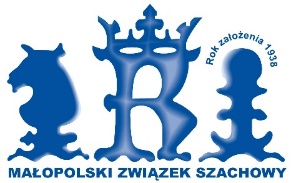 MAŁOPOLSKI ZWIĄZEK SZACHOWY03-003 Kraków, ul. Śląska 5/1tel. 693-046-440    607-059-125konto PKO BP S.A. I/O Kraków 63 1020 2892 0000 5902 0141 1297